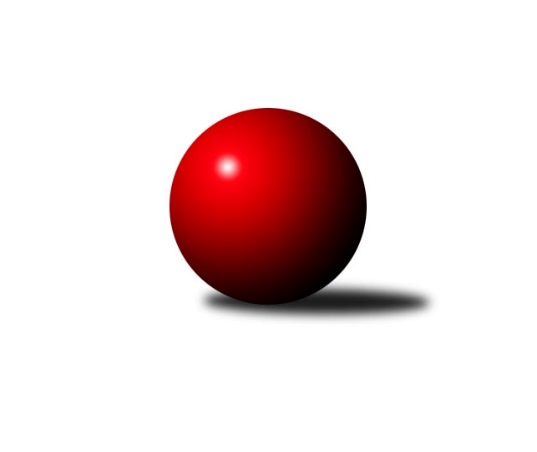 Č.21Ročník 2023/2024	6.4.2024Nejlepšího výkonu v tomto kole: 1801 dosáhlo družstvo: SK Podlužan Prušánky DJihomoravský KP2 jih 2023/2024Výsledky 21. kolaSouhrnný přehled výsledků:TJ Sokol Šanov D	- SK Podlužan Prušánky D	0:6	1638:1801	2.0:6.0	5.4.SK Baník Ratíškovice C	- TJ Sokol Mistřín D	6:0	1728:1573	7.0:1.0	5.4.SK STAK Domanín 	- SK Baník Ratíškovice D	5:1	1564:1419	7.0:1.0	5.4.TJ Sokol Vracov C	- KK Vyškov E	4:2	1666:1584	5.0:3.0	5.4.KK Vyškov D	- TJ Jiskra Kyjov B	5.5:0.5	1772:1636	6.0:2.0	6.4.Tabulka družstev:	1.	KK Vyškov D	19	15	0	4	87.0 : 27.0 	96.0 : 56.0 	 1717	30	2.	SK Podlužan Prušánky D	19	15	0	4	82.0 : 32.0 	103.0 : 49.0 	 1705	30	3.	SK Baník Ratíškovice C	19	14	0	5	78.0 : 36.0 	92.0 : 60.0 	 1688	28	4.	TJ Sokol Vracov C	19	13	0	6	65.5 : 48.5 	76.0 : 76.0 	 1629	26	5.	SK STAK Domanín	20	13	0	7	72.0 : 48.0 	94.0 : 66.0 	 1624	26	6.	KK Vyškov E	19	8	0	11	53.0 : 61.0 	74.0 : 78.0 	 1608	16	7.	TJ Jiskra Kyjov B	19	8	0	11	48.5 : 65.5 	74.0 : 78.0 	 1617	16	8.	SK Baník Ratíškovice D	19	7	0	12	48.0 : 66.0 	72.0 : 80.0 	 1617	14	9.	TJ Sokol Šanov D	19	7	0	12	44.0 : 70.0 	65.0 : 87.0 	 1584	14	10.	SK Baník Ratíškovice E	19	4	0	15	31.0 : 83.0 	57.0 : 95.0 	 1586	8	11.	TJ Sokol Mistřín D	19	1	0	18	21.0 : 93.0 	37.0 : 115.0 	 1539	2Podrobné výsledky kola:	 TJ Sokol Šanov D	1638	0:6	1801	SK Podlužan Prušánky D	Ivan Januška	 	 221 	 201 		422 	 1:1 	 441 	 	205 	 236		Libor Kuja	Martin Kožnar	 	 205 	 207 		412 	 1:1 	 426 	 	201 	 225		Antonín Pihar	František Hél	 	 235 	 206 		441 	 0:2 	 463 	 	243 	 220		Filip Benada	Oldřiška Varmužová *1	 	 159 	 204 		363 	 0:2 	 471 	 	244 	 227		Zdeněk Hosajarozhodčí:  Vedoucí družstevstřídání: *1 od 39. hodu Lenka SpišiakováNejlepší výkon utkání: 471 - Zdeněk Hosaja	 SK Baník Ratíškovice C	1728	6:0	1573	TJ Sokol Mistřín D	Martina Antošová	 	 229 	 234 		463 	 2:0 	 413 	 	193 	 220		Michal Kos	Jana Mačudová	 	 222 	 219 		441 	 2:0 	 408 	 	220 	 188		Petr Bařina	Marcel Šebek	 	 206 	 176 		382 	 1:1 	 361 	 	157 	 204		Zdeněk Adamík *1	Jan Minaříček	 	 239 	 203 		442 	 2:0 	 391 	 	194 	 197		Dušan Urubekrozhodčí:  Vedoucí družstevstřídání: *1 od 51. hodu Kateřina BařinováNejlepší výkon utkání: 463 - Martina Antošová	 SK STAK Domanín 	1564	5:1	1419	SK Baník Ratíškovice D	Jakub Juřík	 	 190 	 200 		390 	 2:0 	 354 	 	165 	 189		Martin Švrček	Zbyněk Vašina	 	 189 	 205 		394 	 2:0 	 324 	 	155 	 169		Filip Schreiber	Josef Šlahůnek	 	 189 	 187 		376 	 1:1 	 396 	 	186 	 210		Michal Zdražil	Richard Juřík	 	 195 	 209 		404 	 2:0 	 345 	 	173 	 172		Karel Meclrozhodčí: Richard JuříkNejlepší výkon utkání: 404 - Richard Juřík	 TJ Sokol Vracov C	1666	4:2	1584	KK Vyškov E	Martina Nejedlíková	 	 212 	 225 		437 	 2:0 	 371 	 	202 	 169		Jitka Usnulová	Nikola Plášková	 	 208 	 183 		391 	 1:1 	 408 	 	205 	 203		Jaromír Tomiczek	Radek Břečka	 	 192 	 240 		432 	 1:1 	 396 	 	205 	 191		Ludmila Tomiczková	Veronika Presová	 	 201 	 205 		406 	 1:1 	 409 	 	193 	 216		Běla Omastovározhodčí: Radek BřečkaNejlepší výkon utkání: 437 - Martina Nejedlíková	 KK Vyškov D	1772	5.5:0.5	1636	TJ Jiskra Kyjov B	Jiří Formánek	 	 247 	 214 		461 	 2:0 	 381 	 	202 	 179		Karolína Mašová	Jan Donneberger	 	 206 	 217 		423 	 1:1 	 423 	 	201 	 222		Jakub Vančík	Josef Michálek	 	 205 	 239 		444 	 2:0 	 399 	 	202 	 197		Jindřich Burďák	Petr Snídal	 	 233 	 211 		444 	 1:1 	 433 	 	212 	 221		Eva Paulíčkovározhodčí: František JelínekNejlepší výkon utkání: 461 - Jiří FormánekPořadí jednotlivců:	jméno hráče	družstvo	celkem	plné	dorážka	chyby	poměr kuž.	Maximum	1.	Jiří Formánek 	KK Vyškov D	445.71	305.4	140.4	5.4	7/8	(484)	2.	Jan Minaříček 	SK Baník Ratíškovice C	441.47	299.0	142.5	6.4	7/7	(480)	3.	Filip Benada 	SK Podlužan Prušánky D	437.86	298.6	139.2	5.1	7/8	(479)	4.	Zdeněk Hosaja 	SK Podlužan Prušánky D	436.96	292.8	144.2	4.6	7/8	(508)	5.	Richard Juřík 	SK STAK Domanín 	436.19	300.7	135.5	7.0	8/8	(469)	6.	Libor Kuja 	SK Podlužan Prušánky D	432.92	300.3	132.7	6.5	8/8	(485)	7.	Martina Antošová 	SK Baník Ratíškovice C	431.60	294.9	136.6	5.8	7/7	(465)	8.	Jan Donneberger 	KK Vyškov D	430.72	297.2	133.5	9.4	6/8	(463)	9.	Zbyněk Vašina 	SK STAK Domanín 	429.64	297.0	132.6	7.6	6/8	(451)	10.	Jana Mačudová 	SK Baník Ratíškovice C	427.28	300.1	127.2	7.1	5/7	(448)	11.	Kristýna Ševelová 	SK Baník Ratíškovice E	427.20	300.5	126.7	7.3	6/8	(474)	12.	Ondřej Repík 	TJ Sokol Vracov C	427.17	293.6	133.6	5.7	5/7	(483)	13.	Jaromír Tomiczek 	KK Vyškov E	426.12	292.7	133.4	6.1	7/8	(479)	14.	Martina Nejedlíková 	TJ Sokol Vracov C	424.91	294.1	130.8	6.3	7/7	(495)	15.	Eva Paulíčková 	TJ Jiskra Kyjov B	420.15	296.6	123.6	8.5	8/8	(454)	16.	Jakub Mecl 	SK Baník Ratíškovice D	418.47	294.7	123.8	8.5	7/8	(467)	17.	Jakub Vančík 	TJ Jiskra Kyjov B	416.75	289.9	126.8	8.7	8/8	(476)	18.	Josef Michálek 	KK Vyškov D	415.72	296.3	119.4	9.5	6/8	(470)	19.	Oldřiška Varmužová 	TJ Sokol Šanov D	415.18	287.0	128.2	9.3	5/7	(483)	20.	Radek Břečka 	TJ Sokol Vracov C	411.14	292.7	118.4	9.4	6/7	(455)	21.	Ludmila Tomiczková 	KK Vyškov E	409.43	293.9	115.5	9.0	7/8	(431)	22.	Ivan Januška 	TJ Sokol Šanov D	409.21	287.4	121.8	8.9	6/7	(450)	23.	Marcel Šebek 	SK Baník Ratíškovice C	409.05	283.8	125.2	8.6	6/7	(445)	24.	Michal Zdražil 	SK Baník Ratíškovice D	408.98	292.4	116.6	7.6	7/8	(478)	25.	Petr Bařina 	TJ Sokol Mistřín D	407.37	291.8	115.6	11.1	6/8	(440)	26.	Jakub Juřík 	SK STAK Domanín 	406.18	292.0	114.2	11.1	8/8	(436)	27.	Jindřich Burďák 	TJ Jiskra Kyjov B	403.20	287.5	115.7	11.4	6/8	(441)	28.	Dušan Urubek 	TJ Sokol Mistřín D	403.12	284.7	118.4	11.6	7/8	(449)	29.	František Hél 	TJ Sokol Šanov D	402.83	284.3	118.5	11.1	5/7	(477)	30.	Karolína Mašová 	TJ Jiskra Kyjov B	402.50	284.5	118.0	9.1	8/8	(444)	31.	Jan Klimentík 	TJ Sokol Šanov D	397.21	279.4	117.8	11.2	7/7	(453)	32.	Kateřina Bařinová 	TJ Sokol Mistřín D	395.92	274.0	121.9	9.2	6/8	(437)	33.	Veronika Presová 	TJ Sokol Vracov C	392.83	281.6	111.3	12.7	6/7	(451)	34.	Jitka Usnulová 	KK Vyškov E	392.35	282.3	110.0	11.4	7/8	(460)	35.	Lenka Spišiaková 	TJ Sokol Šanov D	389.08	277.4	111.6	10.6	5/7	(441)	36.	Filip Schreiber 	SK Baník Ratíškovice D	384.23	276.5	107.8	13.2	6/8	(438)	37.	Antonín Zýbal 	SK Baník Ratíškovice E	376.69	270.0	106.7	13.7	7/8	(424)	38.	Josef Šlahůnek 	SK STAK Domanín 	370.20	266.4	103.8	12.6	6/8	(422)	39.	Vojtěch Filípek 	SK STAK Domanín 	368.83	262.4	106.4	13.8	6/8	(402)	40.	Běla Omastová 	KK Vyškov E	368.67	260.7	108.0	10.8	6/8	(440)	41.	Zdeněk Adamík 	TJ Sokol Mistřín D	359.17	265.7	93.5	15.5	6/8	(461)		Pavel Slavík 	SK Baník Ratíškovice D	459.78	311.3	148.4	5.2	3/8	(478)		Petr Snídal 	KK Vyškov D	459.60	312.3	147.4	5.6	5/8	(488)		Dan Schüler 	SK Baník Ratíškovice D	457.50	305.5	152.0	2.5	1/8	(470)		Vladimír Crhonek 	KK Vyškov D	455.50	323.8	131.8	5.9	2/8	(476)		Stanislav Červenka 	TJ Sokol Šanov D	454.00	294.0	160.0	8.0	1/7	(454)		Jana Kovářová 	KK Vyškov E	434.05	301.1	133.0	6.9	4/8	(468)		Kryštof Pevný 	KK Vyškov D	430.83	302.7	128.2	7.1	4/8	(468)		Milana Alánová 	KK Vyškov E	429.92	297.6	132.3	7.2	3/8	(471)		Tomáš Slížek 	SK Podlužan Prušánky D	428.05	294.7	133.4	5.8	5/8	(518)		Radek Šeďa 	SK Podlužan Prušánky D	427.33	295.2	132.1	8.0	3/8	(467)		David Kotásek 	SK Baník Ratíškovice E	420.49	294.5	125.9	6.8	5/8	(461)		Martin Šubrt 	TJ Jiskra Kyjov B	420.00	297.5	122.5	6.0	1/8	(444)		Lubomír Kyselka 	TJ Sokol Mistřín D	418.75	295.1	123.6	9.4	4/8	(473)		Martin Kožnar 	TJ Sokol Šanov D	411.93	292.8	119.2	10.6	2/7	(451)		Antonín Pihar 	SK Podlužan Prušánky D	411.75	282.3	129.5	11.0	2/8	(426)		Marek Zaoral 	KK Vyškov E	411.17	295.5	115.7	9.0	3/8	(452)		Milan Šimek 	SK Podlužan Prušánky D	406.50	294.3	112.2	9.3	3/8	(467)		Kristýna Košuličová 	SK Baník Ratíškovice E	404.78	284.4	120.4	7.5	4/8	(428)		Martin Peringer 	TJ Sokol Vracov C	404.00	288.3	115.8	8.0	2/7	(466)		Tomáš Koplík  st.	SK Baník Ratíškovice C	402.17	289.3	112.8	10.7	4/7	(432)		Martin Švrček 	SK Baník Ratíškovice D	402.04	294.5	107.6	13.7	4/8	(438)		Nikola Plášková 	TJ Sokol Vracov C	397.13	288.5	108.6	10.8	4/7	(429)		Michal Plášek 	TJ Sokol Vracov C	397.08	281.8	115.3	9.8	3/7	(433)		Václav Koplík 	SK Baník Ratíškovice E	392.10	272.0	120.1	11.7	4/8	(412)		Michal Kos 	TJ Sokol Mistřín D	391.38	281.2	110.2	11.9	4/8	(413)		Miroslav Poledník 	KK Vyškov D	384.20	271.8	112.4	11.0	5/8	(412)		Jiří Mika 	TJ Sokol Šanov D	384.00	280.0	104.0	11.7	3/7	(401)		Alexandr Lucký 	SK Baník Ratíškovice E	382.50	277.6	104.9	8.8	2/8	(434)		Karel Mecl 	SK Baník Ratíškovice D	381.45	275.7	105.8	13.5	5/8	(429)		Ilona Lužová 	TJ Sokol Mistřín D	381.00	269.3	111.7	11.3	3/8	(388)		Marie Kobylková 	SK Baník Ratíškovice E	377.56	285.4	92.2	17.4	5/8	(400)		Tomáš Pokoj 	SK Baník Ratíškovice E	357.00	263.0	94.0	16.0	1/8	(357)		Michal Ambrozek 	TJ Jiskra Kyjov B	347.10	257.7	89.4	17.9	5/8	(366)		Jiří Alán 	KK Vyškov E	341.56	249.3	92.2	16.8	3/8	(394)		Ludvík Vašulka 	TJ Sokol Mistřín D	317.58	238.2	79.4	20.8	4/8	(348)		Martin Ďurko 	TJ Sokol Šanov D	311.00	227.0	84.0	15.0	1/7	(311)Sportovně technické informace:Starty náhradníků:registrační číslo	jméno a příjmení 	datum startu 	družstvo	číslo startu
Hráči dopsaní na soupisku:registrační číslo	jméno a příjmení 	datum startu 	družstvo	Program dalšího kola:22. kolo12.4.2024	pá	18:00	TJ Sokol Mistřín D - TJ Sokol Šanov D				-- volný los -- - SK STAK Domanín 	13.4.2024	so	14:00	SK Baník Ratíškovice D - KK Vyškov D	13.4.2024	so	14:30	TJ Jiskra Kyjov B - SK Baník Ratíškovice C	13.4.2024	so	17:30	KK Vyškov E - SK Baník Ratíškovice E	14.4.2024	ne	10:00	SK Podlužan Prušánky D - TJ Sokol Vracov C	Nejlepší šestka kola - absolutněNejlepší šestka kola - absolutněNejlepší šestka kola - absolutněNejlepší šestka kola - absolutněNejlepší šestka kola - dle průměru kuželenNejlepší šestka kola - dle průměru kuželenNejlepší šestka kola - dle průměru kuželenNejlepší šestka kola - dle průměru kuželenNejlepší šestka kola - dle průměru kuželenPočetJménoNázev týmuVýkonPočetJménoNázev týmuPrůměr (%)Výkon7xZdeněk HosajaPrušánky D4716xMartina AntošováRatíškovice C113.254636xFilip BenadaPrušánky D4635xZdeněk HosajaPrušánky D111.744714xMartina AntošováRatíškovice C4635xFilip BenadaPrušánky D109.844638xJiří FormánekVyškov D4618xJiří FormánekVyškov D108.424618xPetr SnídalVyškov D4446xJan MinaříčekRatíškovice C108.114426xJosef MichálekVyškov D4443xJana MačudováRatíškovice C107.87441